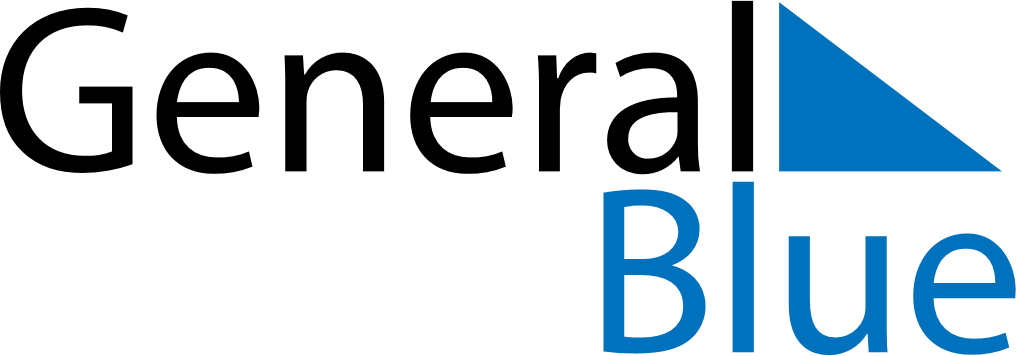 March 2025March 2025March 2025March 2025HaitiHaitiHaitiSundayMondayTuesdayWednesdayThursdayFridayFridaySaturday123456778Lundi GrasMardi GrasAsh Wednesday910111213141415161718192021212223242526272828293031